Tento materiál byl vytvořen v rámci projektu Operačního programu Vzdělávání pro konkurenceschopnost.Příjemce:ZŠ a MŠ České VeleniceTřída Čsl. legií 325378 10 Č. VeleniceProjekt MŠMT ČR	EU PENÍZE ŠKOLÁMČíslo projektu 	CZ.1.07/1.4.00/21.2082Název projektu školy 	S počítačem to jde lépeKlíčová aktivita:   III/2		Inovace a zkvalitnění výuky prostřednictvím ICT Autor:	Mgr. Ilona KodlováNázev materiálu: KYTOVCI – pracovní listIdentifikátor DUM: 	VY_32_Inovace_VII_3_15PřVzdělávací oblast: 		Člověk a přírodaVzdělávací obor: 		PřírodopisTéma: 			SavciRočník:	                     8.Stručná anotace: Tento pracovní list je vytvořen k procvičení charakteristických znaků kytovců a jejich zástupců.Pracovní list – KYTOVCI1. Napiš jméno, zařaď do třídy (paryby, savci), u savců také do řádu.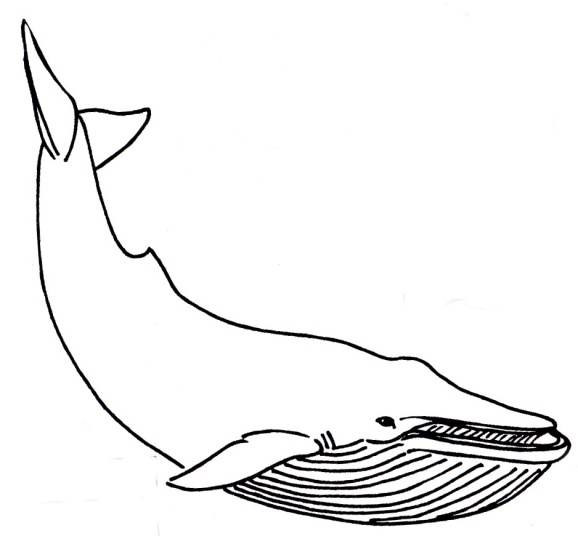 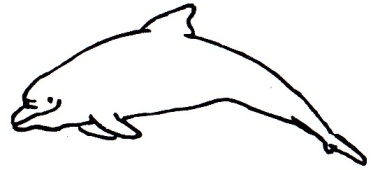 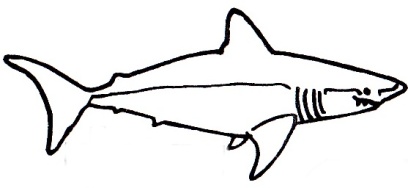 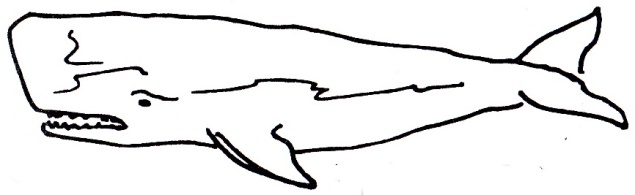 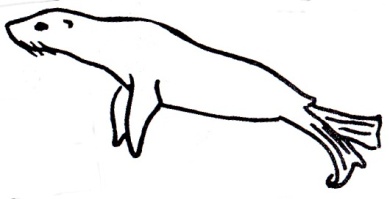 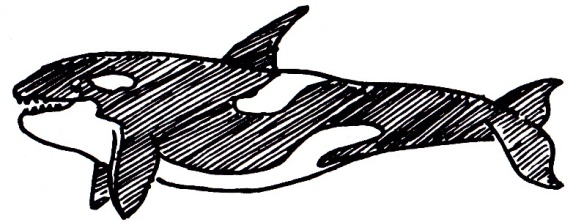 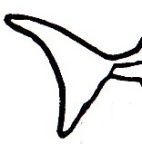 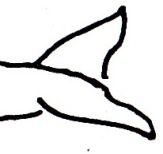 2. Která ploutev patří parybě, a která kytovci?3. Doplň: Kůže je ............ srsti. Mají silnou vrstvu .................................................... . Přední končetiny přeměněny v .......................... . Někteří se orientují pomocí ................................. . Kytovci živící se planktonem mají místo zubů ............................... . Kondenzací ........................ vzduchu vzniká na hlavě vodotrysk. 4. Největším živočichem na světě je:   JTKVÁLEP  VSKÝROOB (rozlušti)    ...................................5. Vypiš všechny kytovce z 1 a napiš k nim, čím se živí.Pracovní list – KYTOVCI (řešení)1. Napiš jméno, zařaď do třídy (paryby, savci), u savců také do řádu.2. Která ploutev patří parybě, a která kytovci?                                                                                                         kytovci                                  paryby3. Doplň: Kůže je ..bez.. srsti. Mají silnou vrstvu .....podkožního tuku....... . Přední končetiny přeměněny v ....ploutve.... .Někteří se orientují pomocí .......echolokace.... . Kytovci živící se planktonem mají místo zubů .....kostice...... . Kondenzací ...vydechovaného... vzduchu vzniká na hlavě vodotrysk. 4. Největším živočichem na světě je:   JTKVÁLEP  VSKÝROOB (rozlušti)    PLEJTVÁK OBROVSKÝ5. Vypiš všechny kytovce z 1 a napiš k nim, čím se živí.      plejtvák                                                                   plankton     kosatka                                                                    ryby, tuleni, želvy     delfín                                                                         ryby     vorvaň                                                                      hlavonožciMetodické zhodnocení, návod: Žáci mohou vyplnit pracovní list individuálně nebo ve skupině. Práce se vydařila podle představ, studenti pracovali se zájmem. Časová dotace je cca 20 min.Pracovní list byl odpilotován v VIII.B a to dne 10.12. 2012.Použité zdroje:Vaněčková, Skýbová, Markvanová, Hejda, Přírodopis 8. Plzeň: Nakladatelství Fraus 2006.        ISBN 80-7238-428-7Objekty použité k tvorbě materiálu jsou vlastním dílem autora.Prohlašuji, že při tvorbě výukového materiálu jsem respektoval(a) všeobecně užívané právní a morální zvyklosti, autorská a jiná práva třetích osob, zejména práva duševního vlastnictví (např. práva k obchodní firmě, autorská práva k software, k filmovým, hudebním a fotografickým dílům nebo práva k ochranným známkám) dle zákona 121/2000 Sb. (autorský zákon). Nesu veškerou právní odpovědnost za obsah a původ svého díla.Prohlašuji dále, že výše uvedený materiál jsem ověřil(a) ve výuce a provedl(a) o tom zápis do TK.Dávám souhlas, aby moje dílo bylo dáno k dispozici veřejnosti k účelům volného užití (§ 30 odst. 1 zákona 121/2000 Sb.), tj. že k uvedeným účelům může být kýmkoliv zveřejňováno, používáno, upravováno a uchováváno.delfínsavcikytovciplejtváksavcikytovcižralokparybylachtansavciploutvonožcivorvaňsavcikytovcikosatkasavcikytovci